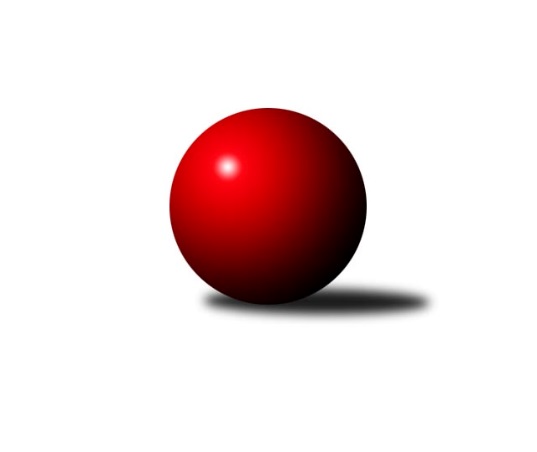 Č.1Ročník 2021/2022	12.9.2021Nejlepšího výkonu v tomto kole: 1817 dosáhlo družstvo: TJ Sokol KuchařoviceJihomoravský KP2 jih 2021/2022Výsledky 1. kolaSouhrnný přehled výsledků:TJ Jiskra Kyjov B	- SK Podlužan Prušánky D	0:6	1369:1737	0.0:8.0	10.9.TJ Sokol Mistřín D	- SK Baník Ratíškovice D	4:2	1643:1574	5.0:3.0	10.9.SK STAK Domanín 	- KK Vyškov F	5:1	1555:1534	4.0:4.0	10.9.TJ Sokol Vracov C	- KK Vyškov G	1:5	1574:1709	4.0:4.0	10.9.TJ Sokol Šanov D	- KC Hodonín	6:0	1772:1383	7.0:1.0	11.9.SK Podlužan Prušánky C	- KK Vyškov E	1:5	1769:1802	3.5:4.5	12.9.TJ Sokol Kuchařovice	- TJ Sokol Šanov C	5:1	1817:1740	5.0:3.0	12.9.Tabulka družstev:	1.	SK Podlužan Prušánky D	1	1	0	0	6.0 : 0.0 	8.0 : 0.0 	 1737	2	2.	TJ Sokol Šanov D	1	1	0	0	6.0 : 0.0 	7.0 : 1.0 	 1772	2	3.	TJ Sokol Kuchařovice	1	1	0	0	5.0 : 1.0 	5.0 : 3.0 	 1817	2	4.	KK Vyškov E	1	1	0	0	5.0 : 1.0 	4.5 : 3.5 	 1802	2	5.	KK Vyškov G	1	1	0	0	5.0 : 1.0 	4.0 : 4.0 	 1709	2	6.	SK STAK Domanín	1	1	0	0	5.0 : 1.0 	4.0 : 4.0 	 1555	2	7.	TJ Sokol Mistřín D	1	1	0	0	4.0 : 2.0 	5.0 : 3.0 	 1643	2	8.	SK Baník Ratíškovice D	1	0	0	1	2.0 : 4.0 	3.0 : 5.0 	 1574	0	9.	TJ Sokol Vracov C	1	0	0	1	1.0 : 5.0 	4.0 : 4.0 	 1574	0	10.	KK Vyškov F	1	0	0	1	1.0 : 5.0 	4.0 : 4.0 	 1534	0	11.	SK Podlužan Prušánky C	1	0	0	1	1.0 : 5.0 	3.5 : 4.5 	 1769	0	12.	TJ Sokol Šanov C	1	0	0	1	1.0 : 5.0 	3.0 : 5.0 	 1740	0	13.	KC Hodonín	1	0	0	1	0.0 : 6.0 	1.0 : 7.0 	 1383	0	14.	TJ Jiskra Kyjov B	1	0	0	1	0.0 : 6.0 	0.0 : 8.0 	 1369	0Podrobné výsledky kola:	 TJ Jiskra Kyjov B	1369	0:6	1737	SK Podlužan Prušánky D	Alice Paulíčková	 	 181 	 191 		372 	 0:2 	 442 	 	206 	 236		Michal Tušl	Jakub Růžička	 	 121 	 163 		284 	 0:2 	 396 	 	200 	 196		Jakub Toman	Radim Šubrt	 	 168 	 159 		327 	 0:2 	 443 	 	203 	 240		Stanislav Zálešák	Jindřich Burďák	 	 197 	 189 		386 	 0:2 	 456 	 	237 	 219		Aleš Zálešákrozhodčí:  Vedoucí družstevNejlepší výkon utkání: 456 - Aleš Zálešák	 TJ Sokol Mistřín D	1643	4:2	1574	SK Baník Ratíškovice D	Adam Pavel Špaček	 	 243 	 213 		456 	 2:0 	 376 	 	178 	 198		Petr Bábíček	Dennis Urc	 	 200 	 217 		417 	 2:0 	 394 	 	189 	 205		Martin Švrček	Kateřina Bařinová	 	 179 	 204 		383 	 1:1 	 395 	 	212 	 183		Marta Beranová	Pavel Pěček	 	 181 	 206 		387 	 0:2 	 409 	 	182 	 227		Tomáš Koplík st.rozhodčí: Dušan UrubekNejlepší výkon utkání: 456 - Adam Pavel Špaček	 SK STAK Domanín 	1555	5:1	1534	KK Vyškov F	Vojtěch Filípek	 	 186 	 174 		360 	 1:1 	 358 	 	182 	 176		Lumír Hanzelka	Josef Šlahůnek	 	 185 	 198 		383 	 1:1 	 369 	 	199 	 170		Soňa Pavlová	Zbyněk Vašina	 	 200 	 200 		400 	 1.5:0.5 	 393 	 	193 	 200		Jiří Alán	Jakub Juřík	 	 201 	 211 		412 	 0.5:1.5 	 414 	 	203 	 211		Jan Vejmolarozhodčí: Richard JuříkNejlepší výkon utkání: 414 - Jan Vejmola	 TJ Sokol Vracov C	1574	1:5	1709	KK Vyškov G	Michal Šmýd	 	 233 	 193 		426 	 1:1 	 454 	 	223 	 231		Vendula Štrajtová	Nikola Plášková	 	 176 	 184 		360 	 0:2 	 491 	 	264 	 227		Darina Kubíčková	Radek Břečka	 	 208 	 203 		411 	 2:0 	 360 	 	170 	 190		Sabina Šebelová	Veronika Presová	 	 172 	 205 		377 	 1:1 	 404 	 	213 	 191		Lucie Horalíkovározhodčí: Jan TužilNejlepší výkon utkání: 491 - Darina Kubíčková	 TJ Sokol Šanov D	1772	6:0	1383	KC Hodonín	Radek Vrška	 	 213 	 223 		436 	 2:0 	 283 	 	148 	 135		Jiří Kunz	Kristýna Blechová	 	 222 	 195 		417 	 1:1 	 391 	 	186 	 205		Dan Schüler	Ivana Blechová	 	 229 	 238 		467 	 2:0 	 309 	 	168 	 141		Filip Schreiber	Jaroslav Šindelář	 	 216 	 236 		452 	 2:0 	 400 	 	203 	 197		Lukáš Ingrrozhodčí:  Vedoucí družstevNejlepší výkon utkání: 467 - Ivana Blechová	 SK Podlužan Prušánky C	1769	1:5	1802	KK Vyškov E	Libor Kuja	 	 210 	 234 		444 	 2:0 	 372 	 	196 	 176		Běla Omastová	Filip Benada	 	 222 	 214 		436 	 0:2 	 492 	 	238 	 254		Jana Kurialová	Zdeněk Hosaja	 	 225 	 220 		445 	 0.5:1.5 	 484 	 	264 	 220		Jana Kovářová	Antonín Pihar	 	 222 	 222 		444 	 1:1 	 454 	 	217 	 237		Milana Alánovározhodčí:  Vedoucí družstevNejlepší výkon utkání: 492 - Jana Kurialová	 TJ Sokol Kuchařovice	1817	5:1	1740	TJ Sokol Šanov C	Dušan Jalůvka	 	 238 	 236 		474 	 1:1 	 469 	 	240 	 229		Jana Kulová	Zbyněk Kasal	 	 243 	 230 		473 	 2:0 	 429 	 	205 	 224		Marta Volfová	Milan Číhal	 	 237 	 222 		459 	 2:0 	 411 	 	211 	 200		Stanislav Červenka	Miroslav Vojtěch	 	 212 	 199 		411 	 0:2 	 431 	 	219 	 212		Pavel Petrůrozhodčí:  Vedoucí družstevNejlepší výkon utkání: 474 - Dušan JalůvkaPořadí jednotlivců:	jméno hráče	družstvo	celkem	plné	dorážka	chyby	poměr kuž.	Maximum	1.	Jana Kurialová 	KK Vyškov E	492.00	340.0	152.0	1.0	1/1	(492)	2.	Darina Kubíčková 	KK Vyškov G	491.00	334.0	157.0	1.0	1/1	(491)	3.	Jana Kovářová 	KK Vyškov E	484.00	326.0	158.0	3.0	1/1	(484)	4.	Dušan Jalůvka 	TJ Sokol Kuchařovice	474.00	324.0	150.0	8.0	1/1	(474)	5.	Zbyněk Kasal 	TJ Sokol Kuchařovice	473.00	312.0	161.0	6.0	1/1	(473)	6.	Jana Kulová 	TJ Sokol Šanov C	469.00	300.0	169.0	3.0	1/1	(469)	7.	Ivana Blechová 	TJ Sokol Šanov D	467.00	325.0	142.0	4.0	1/1	(467)	8.	Milan Číhal 	TJ Sokol Kuchařovice	459.00	330.0	129.0	10.0	1/1	(459)	9.	Adam Pavel Špaček 	TJ Sokol Mistřín D	456.00	303.0	153.0	7.0	1/1	(456)	10.	Aleš Zálešák 	SK Podlužan Prušánky D	456.00	323.0	133.0	3.0	1/1	(456)	11.	Vendula Štrajtová 	KK Vyškov G	454.00	305.0	149.0	5.0	1/1	(454)	12.	Milana Alánová 	KK Vyškov E	454.00	305.0	149.0	8.0	1/1	(454)	13.	Jaroslav Šindelář 	TJ Sokol Šanov D	452.00	319.0	133.0	1.0	1/1	(452)	14.	Zdeněk Hosaja 	SK Podlužan Prušánky C	445.00	313.0	132.0	4.0	1/1	(445)	15.	Libor Kuja 	SK Podlužan Prušánky C	444.00	313.0	131.0	12.0	1/1	(444)	16.	Antonín Pihar 	SK Podlužan Prušánky C	444.00	330.0	114.0	10.0	1/1	(444)	17.	Stanislav Zálešák 	SK Podlužan Prušánky D	443.00	299.0	144.0	4.0	1/1	(443)	18.	Michal Tušl 	SK Podlužan Prušánky D	442.00	307.0	135.0	5.0	1/1	(442)	19.	Filip Benada 	SK Podlužan Prušánky C	436.00	312.0	124.0	7.0	1/1	(436)	20.	Radek Vrška 	TJ Sokol Šanov D	436.00	320.0	116.0	5.0	1/1	(436)	21.	Pavel Petrů 	TJ Sokol Šanov C	431.00	316.0	115.0	10.0	1/1	(431)	22.	Marta Volfová 	TJ Sokol Šanov C	429.00	304.0	125.0	7.0	1/1	(429)	23.	Michal Šmýd 	TJ Sokol Vracov C	426.00	303.0	123.0	8.0	1/1	(426)	24.	Kristýna Blechová 	TJ Sokol Šanov D	417.00	294.0	123.0	9.0	1/1	(417)	25.	Dennis Urc 	TJ Sokol Mistřín D	417.00	299.0	118.0	10.0	1/1	(417)	26.	Jan Vejmola 	KK Vyškov F	414.00	282.0	132.0	4.0	1/1	(414)	27.	Jakub Juřík 	SK STAK Domanín 	412.00	280.0	132.0	3.0	1/1	(412)	28.	Stanislav Červenka 	TJ Sokol Šanov C	411.00	297.0	114.0	13.0	1/1	(411)	29.	Miroslav Vojtěch 	TJ Sokol Kuchařovice	411.00	304.0	107.0	17.0	1/1	(411)	30.	Radek Břečka 	TJ Sokol Vracov C	411.00	312.0	99.0	11.0	1/1	(411)	31.	Tomáš Koplík  st.	SK Baník Ratíškovice D	409.00	293.0	116.0	8.0	1/1	(409)	32.	Lucie Horalíková 	KK Vyškov G	404.00	293.0	111.0	7.0	1/1	(404)	33.	Lukáš Ingr 	KC Hodonín	400.00	278.0	122.0	18.0	1/1	(400)	34.	Zbyněk Vašina 	SK STAK Domanín 	400.00	286.0	114.0	6.0	1/1	(400)	35.	Jakub Toman 	SK Podlužan Prušánky D	396.00	298.0	98.0	11.0	1/1	(396)	36.	Marta Beranová 	SK Baník Ratíškovice D	395.00	290.0	105.0	14.0	1/1	(395)	37.	Martin Švrček 	SK Baník Ratíškovice D	394.00	311.0	83.0	20.0	1/1	(394)	38.	Jiří Alán 	KK Vyškov F	393.00	280.0	113.0	7.0	1/1	(393)	39.	Dan Schüler 	KC Hodonín	391.00	286.0	105.0	12.0	1/1	(391)	40.	Pavel Pěček 	TJ Sokol Mistřín D	387.00	299.0	88.0	20.0	1/1	(387)	41.	Jindřich Burďák 	TJ Jiskra Kyjov B	386.00	267.0	119.0	8.0	1/1	(386)	42.	Kateřina Bařinová 	TJ Sokol Mistřín D	383.00	271.0	112.0	13.0	1/1	(383)	43.	Josef Šlahůnek 	SK STAK Domanín 	383.00	274.0	109.0	7.0	1/1	(383)	44.	Veronika Presová 	TJ Sokol Vracov C	377.00	272.0	105.0	10.0	1/1	(377)	45.	Petr Bábíček 	SK Baník Ratíškovice D	376.00	273.0	103.0	14.0	1/1	(376)	46.	Alice Paulíčková 	TJ Jiskra Kyjov B	372.00	265.0	107.0	12.0	1/1	(372)	47.	Běla Omastová 	KK Vyškov E	372.00	276.0	96.0	16.0	1/1	(372)	48.	Soňa Pavlová 	KK Vyškov F	369.00	273.0	96.0	13.0	1/1	(369)	49.	Sabina Šebelová 	KK Vyškov G	360.00	257.0	103.0	14.0	1/1	(360)	50.	Nikola Plášková 	TJ Sokol Vracov C	360.00	265.0	95.0	15.0	1/1	(360)	51.	Vojtěch Filípek 	SK STAK Domanín 	360.00	266.0	94.0	12.0	1/1	(360)	52.	Lumír Hanzelka 	KK Vyškov F	358.00	254.0	104.0	11.0	1/1	(358)	53.	Radim Šubrt 	TJ Jiskra Kyjov B	327.00	268.0	59.0	24.0	1/1	(327)	54.	Filip Schreiber 	KC Hodonín	309.00	230.0	79.0	22.0	1/1	(309)	55.	Jakub Růžička 	TJ Jiskra Kyjov B	284.00	215.0	69.0	22.0	1/1	(284)	56.	Jiří Kunz 	KC Hodonín	283.00	225.0	58.0	28.0	1/1	(283)Sportovně technické informace:Starty náhradníků:registrační číslo	jméno a příjmení 	datum startu 	družstvo	číslo startu
Hráči dopsaní na soupisku:registrační číslo	jméno a příjmení 	datum startu 	družstvo	26210	Alice Paulíčková	10.09.2021	TJ Jiskra Kyjov B	11121	Miroslav Vojtěch	12.09.2021	TJ Sokol Kuchařovice	Program dalšího kola:2. kolo17.9.2021	pá	18:00	TJ Sokol Šanov C - TJ Sokol Mistřín D	17.9.2021	pá	18:00	SK Podlužan Prušánky D - TJ Sokol Vracov C	18.9.2021	so	12:15	KK Vyškov F - SK Podlužan Prušánky C	18.9.2021	so	14:00	SK Baník Ratíškovice D - TJ Jiskra Kyjov B	18.9.2021	so	14:45	KK Vyškov E - TJ Sokol Kuchařovice	19.9.2021	ne	10:00	KC Hodonín - SK STAK Domanín 	19.9.2021	ne	12:00	KK Vyškov G - TJ Sokol Šanov D	Nejlepší šestka kola - absolutněNejlepší šestka kola - absolutněNejlepší šestka kola - absolutněNejlepší šestka kola - absolutněNejlepší šestka kola - dle průměru kuželenNejlepší šestka kola - dle průměru kuželenNejlepší šestka kola - dle průměru kuželenNejlepší šestka kola - dle průměru kuželenNejlepší šestka kola - dle průměru kuželenPočetJménoNázev týmuVýkonPočetJménoNázev týmuPrůměr (%)Výkon1xJana KurialováVyškov E4921xDarina KubíčkováVyškov G120.334911xDarina KubíčkováVyškov G4911xAleš ZálešákPrušánky D119.34561xJana KovářováVyškov E4841xStanislav ZálešákPrušánky D115.94431xDušan JalůvkaKuchařovice4741xMichal TušlPrušánky D115.644421xZbyněk KasalKuchařovice4731xDušan JalůvkaKuchařovice111.314741xJana KulováŠanov C4691xVendula ŠtrajtováVyškov G111.26454